WEEK 4 - MathsA reminderFor the Maths lesson every day you should practice your times tables then start the maths lesson.Each maths lesson there is a video clip for you to watch, questions, answers and a challenge. You can watch the video clip more than once if you are unsure of anything. Sometimes the video will ask you to pause it to complete some questions. You do not have to print off the sheet, you can record your answers on anything you have available e.g. paper, chalk board, whiteboard. When you have finished the questions, get an adult to check your answers from the answers provided. MultiplicationContinue to learn the 8 times table.https://www.youtube.com/watch?v=dSnNkgMbtfs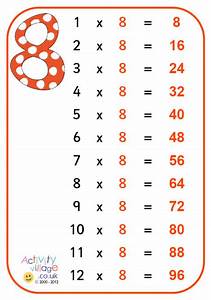 MATHS LESSON - SUMMER TERM MATHS – week 2 w/c 27th AprilWe will be doing this unit this week. It looks like this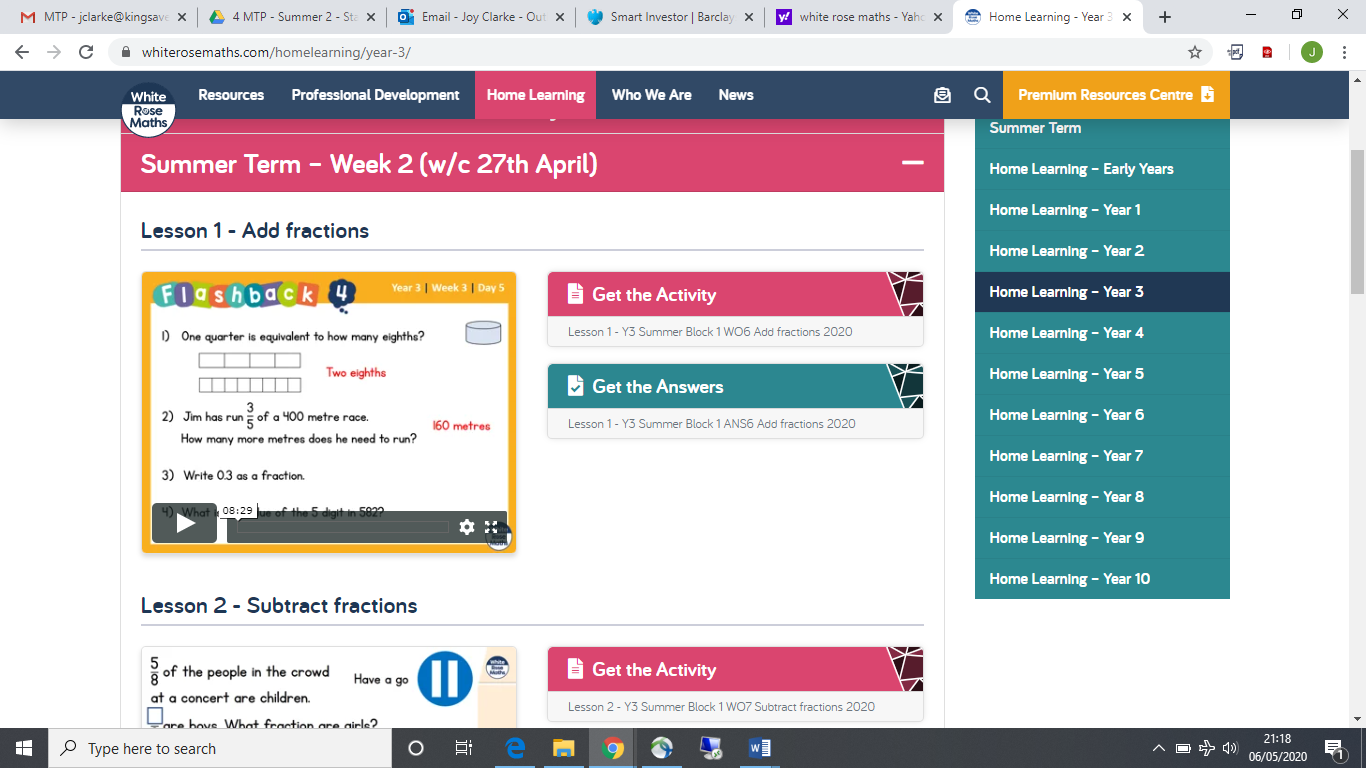 Watch the video every day as it will explain the learning for the day.https://whiterosemaths.com/homelearning/year-3/Monday – lesson 1Tuesday – lesson 2Wednesday – lesson 3Thursday – lesson 4FRIDAY – THERE IS NOT A VIDEO CLIPLet me know how you get on and send your work or an image of your work. You can email me at:        jclarke@kingsavenue.lambeth.sch.ukI look forward to hearing from you.Ms. Clarke